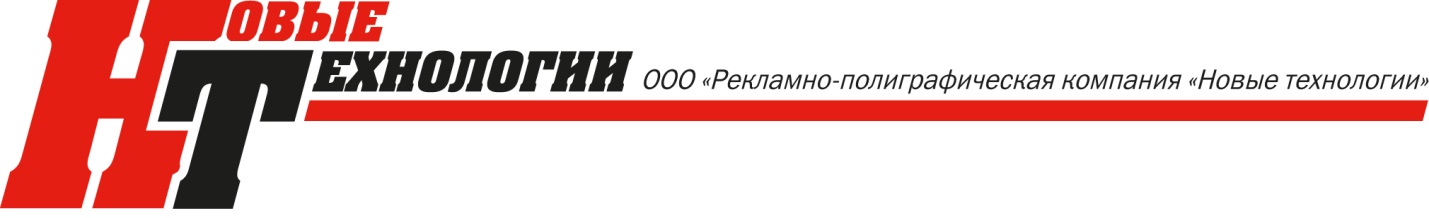 Реквизиты компании ООО «РПК «Новые технологии». Москва, ул.Люблинская, дом 141, офис 419, тел.: 8 (495) 230-74-04Полное наименование юридического лицаОбщество с ограниченной ответственностью «Рекламно-Полиграфическая Компания «Новые технологии»Краткое наименование юридического лицаООО «РПК «Новые технологии»ИНН7723443448КПП772301001ОГРН1167746397928ОКПО02060377Юридический и фактический адрес109469, г. Москва, Перервинский бульвар, дом 14., корпус 2, кв.58Фактический адрес. Москва, ул. Люблинская, дом 141Банк АО «АЛЬФА БАНК» Расчетный счет40702810402710001976Кор. счет30101810200000000593БИК044525593Сайт компанииhttp://www.adv-nt.ruhttp://www.рпк-нт.рфЭлектронная почтаZakaz@adv-nt.ruКонтактные телефоныТел.: 8 (495) 230-74-04+7 (916) 741-70-05Генеральный директор  Волков Михаил Леонидович